Publicado en Monterrey, Nuevo León el 28/09/2021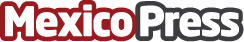 ¿Por qué los edificios sostenibles deben tener la Certificación LEED?, de acuerdo al USGBCLos edificios sustentables son el futuro del entorno, ya que buscan reducir el impacto ambiental. Según el Consejo de Edificación Sustentable de Estados Unidos (U.S. Green Building Council - USGBC), existe la Certificación LEED (Liderazgo en Energía y Diseño Ambiental), la cual busca experiencias saludables, mientras se conservan recursos valiosos y se benefician los resultados comercialesDatos de contacto:Luis Tobias8182151000Nota de prensa publicada en: https://www.mexicopress.com.mx/por-que-los-edificios-sostenibles-deben-tener_1 Categorías: Nacional Ecología Arquitectura http://www.mexicopress.com.mx